Suomen kestävän kasvun ohjelma[Hankkeen nimi]Hankesuunnitelma[xxx] hyvinvointialuepp.kk.2022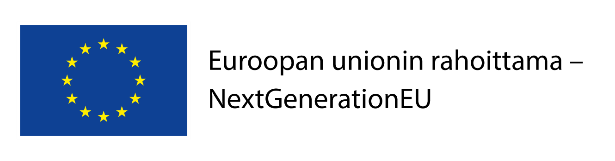 Sisällysluettelo1	Hankkeen tarve ja rajaukset muihin kehittämishankkeisiin	32	Kohderyhmä	33	Hankkeen tavoitteet	34	Toteutus	34.1	Aikataulu	34.2	Toimenpiteet	34.2.1	Edistetään hoitotakuun toteutumista sekä puretaan koronavirustilanteen aiheuttamaa hoito-, kuntoutus- ja palveluvelkaa	44.2.2	Edistetään hoitotakuun toteutumista vahvistamalla ennaltaehkäisyä ja ongelmien varhaista tunnistamista	44.2.3	Vahvistetaan sosiaali- ja terveydenhuollon kustannusvaikuttavuutta tukevaa tietopohjaa ja vaikuttavuusperusteista ohjausta	44.2.4	Otetaan käyttöön hoitotakuuta edistävät palvelumuotoillut digitaaliset innovaatiot	45	Tuotokset, tulokset ja vaikutukset	46	Hankkeen hallinnointi	46.1	Hankkeen toimijat ja organisoituminen	46.2	Hankkeen resurssit	46.3	Viestintä	56.4	Seuranta ja arviointi	56.5	Riskit ja niihin varautuminen	5Hankkeen tarve ja rajaukset muihin kehittämishankkeisiin< Kerro tiiviisti hankkeen taustat ja lähtökohdat. Mihin tarpeeseen hankkeella vastataan? Kuinka tarve toiminnalle on selvitetty? Onko samaan asiaan jo aiemmin kehitetty ratkaisuja ja aiotaanko näitä ratkaisuja hyödyntää? Jos kyllä, tiivistä kehitetyn toiminnan aiemmat kokemukset ja arviointien tulokset. Kuvaa keskeisimmät rajaukset ja riippuvuudet muihin kehittämishankkeisiin, muihin projekteihin, muihin (tuleviin) valtionhallinnon hankkeisiin tai alueellisiin hankkeisiin, jotka huomioidaan hankkeessa. Arvioi myös hankkeen toiminnan mahdollisesti aiheuttamia kilpailuvaikutuksia. >Kohderyhmä< Mitkä ovat hankkeen toiminnan keskeiset kohderyhmät? Keitä varten toimintaa järjestetään tai kehitetään? Kuvaa, kuinka toiminnan kannalta keskeiset asiakkaat ja muut sidosryhmät osallistetaan toiminnan suunnitteluun, toteutukseen ja arviointiin. Arvioi hankkeen toiminta-alueella olevan potentiaalisen kohderyhmän kokonaismäärä sekä hankkeen toimintojen piiriin tavoiteltavan kohderyhmän määrä. Segmentoi kohderyhmä tarvittaessa toiminnoittain. >Hankkeen tavoitteet<  Aseta hankkeelle tavoitteet, jotka kuvaavat sitä todennettavissa olevaa hyötyä ja/tai muutosta, joka hankkeen toiminnalla aiotaan saavuttaa. Tavoitteet on hyvä esittää kytkien ne pilarien ja investointien mukaisiin päätavoitteisiin. Aseta tavoitteeksi se asiaintila, joka hankkeen avulla saavutetaan ja kuvaa toimenpiteet tavoitteiden saavuttamiseksi luvussa 4.2. Varmista, että tavoitteet ovat täsmällisiä, aikataulutettuja, realistisia ja mitattavia. >ToteutusAikataulu< Kuvaa selkeästi hankkeen ja sen vaiheiden aikataulu. Voit halutessasi esittää aikataulun kuvana tai taulukkona. > Toimenpiteet < Kuvaa alaotsikoittain ne toimenpiteet, jotka hankkeessa tehdään tavoitteiden saavuttamiseksi. Erittele toimeenpanosuunnitelma vuodelle 2022 ja alustava kokonaissuunnitelma vuosille 2023–2025. Millaisia toimenpiteitä/toimintoja hankkeeseen sisältyy ja kuinka paljon? Kuka niitä toteuttaa ja miten (hanketoimija itse/ostopalvelu)? Mitä hankintoja tai investointeja toimenpiteiden/toimintojen toteuttaminen edellyttää? Kuvaa myös, miten olemassa olevia hyviä käytäntöjä ja toimivia toimintamalleja hyödynnetään >Edistetään hoitotakuun toteutumista sekä puretaan koronavirustilanteen aiheuttamaa hoito-, kuntoutus- ja palveluvelkaaEdistetään hoitotakuun toteutumista vahvistamalla ennaltaehkäisyä ja ongelmien varhaista tunnistamista Vahvistetaan sosiaali- ja terveydenhuollon kustannusvaikuttavuutta tukevaa tietopohjaa ja vaikuttavuusperusteista ohjaustaOtetaan käyttöön hoitotakuuta edistävät palvelumuotoillut digitaaliset innovaatiot Tuotokset, tulokset ja vaikutukset < Listaa hankkeella aikaansaatavat tuotokset, tulokset ja vaikutukset. Tuotos on konkreettinen väline, jonka avulla tuloksia pyritään saavuttamaan. Tulos on hankkeen toiminnan avulla aikaansaatu ja todennettu muutos tai asiaintila. Tuloksille on hyvä asettaa tavoitetasoja, jotka kuvaavat aikaansaadun muutoksen laajuutta. Vaikutus on aikaansaadusta muutoksesta seuraava hyöty, joka saattaa näkyä vasta pidemmällä aikavälillä.>Hankkeen hallinnointi Hankkeen toimijat ja organisoituminen< Ilmoita hankkeeseen osallistuvat toimijat, alueellinen kattavuus, hankkeen organisaatio ja ohjausryhmän muodostuminen. Mikä on yksittäisten toimijoiden rooli hankkeessa? Onko heille tarkoitus siirtää eli delegoida osa valtionavustuksesta? Jos kyllä, ilmoita tarkka määrä ja perustele ratkaisu. Tehdäänkö hankkeessa yhteistyötä muiden kuin hankkeen toimijoiden kesken? Millaista ja kenen kanssa? >Hankkeen resurssit< Millaiset resurssit hanke vaatii onnistuakseen? Palkataanko hankkeeseen erilliset työntekijät vai ositetaanko organisaatioiden olemassa olevien työntekijöiden työaikaa hankkeelle? Millaisia tilaratkaisuja hankkeessa on? Sisältyykö hankkeeseen vapaaehtoistyötä? Jos kyllä, millaista? >Viestintä < Kerro hankkeen viestinnästä. Mitkä ovat hankkeen pääviestit, keskeiset viestinnän kohderyhmät ja käytettävät viestintäkanavat? Mikä on viestinnän aikataulu ja kuka viestinnästä tai sen osa-alueista vastaa? >Seuranta ja arviointi < Kerro hankkeen seurannasta ja arvioinnista toimenpiteittäin. Huomioi hankeoppaassa esitetyt investointikohtaiset kansalliset tavoitteet ja indikaattorit, joihin alueellisten hankkeiden täytyy osaltaan vastata. Millaista tietoa keräämällä hankkeen toimenpiteiden toteutumista ja tavoitteiden saavuttamista aiotaan seurata? Käytättekö hankkeen arvioinnissa valmiita validoituja mittareita, jos kyllä, mitä? Kerättävän aineiston lisäksi kuvaa, keneltä tietoa kerätään, miten, milloin ja kuinka kerättävää aineistoa hyödynnetään hankkeen aikana. >Riskit ja niihin varautuminen< Arvioi alla olevaan taulukkoon, millaisia riskejä hankkeen toteuttamiseen saattaa liittyä ja kuinka aiotte niihin varautua. Riskit voivat liittyä esimerkiksi henkilöstöön, tiloihin, talouteen, kohderyhmään tai toimintaympäristön muutoksiin. >Riskin kuvausSeuraus, jos riski toteutuuToimenpiteet riskin poistamiseksi tai pienentämiseksiVastuutaho (ohjausryhmä, projektipäällikkö, hanketyöntekijä…) 